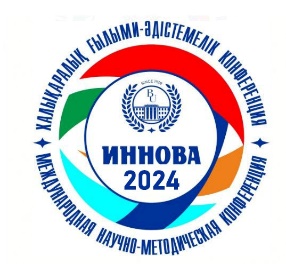 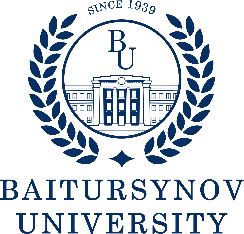 Қазақстан Республикасы Ғылым және жоғары білім министрілігіМинистерство науки и высшего образования Республики КазахстанКостанайский региональный университет имени Ахмет Байтұрсынұлы приглашает принять участие в Международной научно-методической конференции ИННОВА 2024 «Приоритетные ориентиры высшего образования в РК» с публикацией статей в сборнике.Конференция проводится 17 января 2024 г. В рамках конференции запланированы:1)Пленарное заседание;
2) Спич-сессии по тематическим секциям;
3) Круглые столы, мастер-классы;
4) Выставка-презентация новых учебников и учебно-методических пособий ППС.
Обсуждение состоится в рамках направлений:- Обучение в течение всей жизни; - Массификация и доступность высшего образования;- Система опережающего кадрового обеспечения;- Обеспечение качества образования;- Интернационализация образования;- Цифровизация высшего образования;- Инклюзивная образовательная среда;- Расширение автономии вузов.Языки конференции: казахский, русский, английский. Формат участия в конференции – очное и дистанционное.Статьи принимаются до 16 января 2024г.К участию в работе конференции приглашаются профессорско-преподавательский состав, административно-управленческий персонал, магистранты научно-педагогического направления и докторанты. Предполагается электронная публикация материалов конференции в виде сборника (выход сборника планируется на февраль 2024 года). Публикации в сборнике конференции осуществляется на некоммерческой основе. Все статьи, поступающие в сборник, проходят рецензирование. В ходе рецензирования оцениваются соответствие тематике конференции, самостоятельность работы, актуальность и оригинальность представленных результатов, качество подготовки и оформления материалов. Требования к оформлению статьиДля набора текста, формул и таблиц необходимо использовать редактор Microsoft Word для Windows. Перед набором текста настройте указанные ниже параметры текстового редактора: левое – 20 мм; верхнее – 20  мм; правое 20 мм; нижнее 20 мм, шрифт Times New Roman, шрифт - 12, межстрочный интервал – одинарный, выравнивание по ширине, абзацный отступ 1 см, ориентация листа – книжная. В тексте статьи не должна использоваться автоматическая нумерация.Заголовок статьи оформляется прописными буквами, полужирным шрифтом. Далее указывается Ф.И.О. автора (ов), ученая степень, звание, должность, место работы (учебы), город, страна (курсивом). Если в названии организации явно не указан город, то через запятую после названия организации указывается город, для зарубежных организаций – город и страна. Если статья подготовлена несколькими авторами, их данные указываются в порядке значимости вклада каждого автора в статью; количество авторов не более трех.Объем статьи от 2 до 4 стр.;Список литературы обязателен. Оформлять ссылки в тексте следует в квадратных скобках на соответствующий источник списка литературы, например [1]. Использование автоматических постраничных ссылок не допускается.Название файла статьи/заявки: Ф.И.О. Статья /заявка. Например, Назарбекова Т.И._статья/заявкаАвторов, желающих опубликовать свои материалы, просим отправить два файла (один – статья, второй – заявка). по адресу innovaksu@mail.ru.КОНТАКТЫ: Айткужинова Сауле Нортасовна, магистр пед. наук, Центр инклюзивного образования и инновационным образовательным технологиям управления по академическим вопросам (+7-705-456-36-23).Приложение 1Иванов И. И.канд. пед. наук, доцент КГПИ,                                                                              г. Костанай (Казахстан)ИНКЛЮЗИВНОЕ ОБРАЗОВАНИЕ И ВУЗ: АНАЛИЗ МНЕНИЙ И ФАКТОРЫ РАЗВИТИЯТекст статьи [1]. Текст статьи. Текст статьи. Текст статьи. Текст статьи. Текст статьи. Текст статьи [2]. Текст статьи Текст статьи. Текст статьи. Текст статьи. Текст статьи.Библиографический списокАбасов, З.С. Диалог в учебном процессе / З.С. Абасов // Народное образование. – 1993. – № 9–10. – С. 43–45.Абульханова-Славская, К.А. Деятельность и психология деятельности/ К.А. Абульханова-Славская. – М.: Наука, 1980. – 333 с.Аксенова, Л.П. Теоретические аспекты процесса формирования риторической культуры преподавателя высшей школы/ Л.П. Аксенова // Образование и наука: журнал теоретических и прикладных исследований. –2002. – № 4. – С. 13–29.Приложение 2 ЗАЯВКАна участие в Международной научно-методической конференции «ИННОВА 2024» 17 января 2024 годаФамилияИмяОтчествоМесто работы (учебы)ДолжностьУченая степень (если есть)Звание (если есть)e-mail, контактный телефонТема докладаНаправление Язык докладаФорма участия (выступление на секции с докладом/публикация статьи)